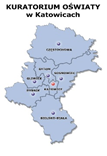 Wyniki konkursu: na lapbook pt. „Zawody mające wpływ na poczucie bezpieczeństwa…, co o nich wiem?”… prowadzonego w ramach Kampanii pod hasłem Po pierwsze bezpieczeństwo…realizowanej w zakresie programu „Razem bezpieczniej im. Władysława Stasiaka” w województwie śląskim w roku szkolnym 2022/2023Komisja konkursowa dokonała oceny prac konkursowych w dwóch kategoriach. Laureaci:Kategoria: szkoła podstawowa kl. IV-VIIIKategoria: szkoła ponadpodstawowa Gratulujemy laureatom!Zapraszamy ww. laureatów (z opiekunem) na uroczystość wręczenia dyplomów i nagród do Sali Marmurowej Śląskiego Urzędu Wojewódzkiego w Katowicach ul. Jagiellońska 25 (wejście od ul. Ligonia) 30 maja 2023 r. na godz. 9.45. Osoba udostępniająca informację: st. wizytator Dorota Niedzielska-Barczyk 32 606 30 14Szkoła/ uczeńMiejsceSzkoła Podstawowa im. J. Kukuczki w Zespole Szkolno-Przedszkolnym w Pewli Małej  Wiktoria CiurlaISzkoła Podstawowa nr 10 z Oddziałami Dwujęzycznymi im. K. Miarki w Mysłowicach  Oksana PilarskaIISzkoła Podstawowa nr 1 im. Wojska Polskiego w Porębie  Oleg SzczerbaIIISzkoła Podstawowa z Oddziałami Integracyjnymi nr 13 w Tarnowskich Górach  Antonina Bokwyróżnienie Szkoła/uczeńMiejsceBranżowa Szkoła I Stopnia nr 6 w Zespole Szkół nr 7 w Rudzie Śląskiej  Nikola MrukI Nie przyznanoIINie przyznano IIITechnikum TEB Edukacja w Tychach  Ewelina Samsonikwyróżnienie